г. Петропавловск-Камчатский	                          «____» ________ 2020 года В целях уточнения отдельных положений Административного регламента предоставления Министерством социального развития и труда Камчатского края государственной услуги по назначению ежемесячной денежной компенсации расходов на уплату взноса на капитальный ремонт общего имущества в многоквартирном доме отдельным категориям граждан, проживающим в Камчатском крае, утвержденного приказом Министерства социального развития и труда Камчатского края от 30.06.2016 № 724-п,ПРИКАЗЫВАЮ:1. Внести в приказ Министерства социального развития и труда Камчатского края от 30.06.2016 № 724-п «Об утверждении административного регламента предоставления Министерством социального развития и труда Камчатского края государственной услуги по назначению ежемесячной денежной компенсации расходов на уплату взноса на капитальный ремонт общего имущества в многоквартирном доме отдельным категориям граждан, проживающим в Камчатском крае» следующие изменения:1) преамбулу изложить в следующей редакции:«В соответствии с Федеральным законом от 29.12.2015 № 399-ФЗ «О внесении изменений в статью 169 Жилищного кодекса Российской Федерации и статью 17 Федерального закона «О социальной защите инвалидов в Российской Федерации», Законами Камчатского края от 04.12.2008 № 171 «О полномочиях органов государственной власти Камчатского края в сфере обращения донорской крови и (или) ее компонентов и о дополнительных мерах социальной поддержки донорам крови и (или) ее компонентов в Камчатском крае», от 26.05.2009 № 267 «О мерах социальной поддержки отдельных категорий ветеранов, реабилитированных лиц и лиц, признанных пострадавшими от политических репрессий», от 28.04.2016 № 791 «О предоставлении компенсации расходов на уплату взноса на капитальный ремонт общего имущества в многоквартирном доме отдельным категориям граждан, проживающих в Камчатском крае» и постановлением Правительства Камчатского края от 20.03.2019 № 131-П «О реализации в Камчатском крае переданных полномочий Российской Федерации по предоставлению мер социальной поддержки по оплате за жилое помещение и коммунальные услуги отдельным категориям граждан»;2) в приложении:2.1) в части 3:а) в пункте 28 слова «10 календарных лет.» заменить словами «10 календарных лет;»;б) дополнить пунктом 29 следующего содержания:«9) граждане Российской Федерации, проживающие по месту жительства на территории Камчатского края, которые родились в период с 22 июня 1923 года по 3 сентября 1945 года и которым присвоен статус «дети войны.».2. Настоящий приказ вступает в силу через 10 дней после дня его официального опубликования и распространяется на правоотношения, возникшие с 1 сентября 2020 года.Врио Министра                                                                                     Е.С. Меркулов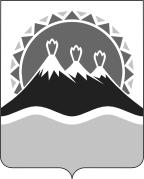 МИНИСТЕРСТВО СОЦИАЛЬНОГО РАЗВИТИЯ И ТРУДАКАМЧАТСКОГО КРАЯПРИКАЗ № ____ О внесении изменений в приказ Министерства социального развития и труда Камчатского края от 30.06.2016 № 724-п «Об утверждении административного регламента предоставления Министерством социального развития и труда Камчатского края государственной услуги по назначению ежемесячной денежной компенсации расходов на уплату взноса на капитальный ремонт общего имущества в многоквартирном доме отдельным категориям граждан, проживающим в Камчатском крае»